Голос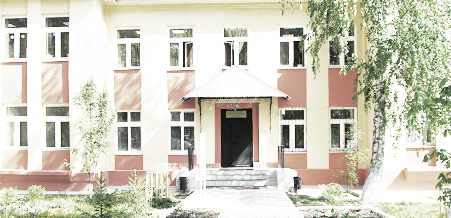 ДУБРАВЫПЕЧАТНОЕ СРЕДСТВО ИНФОРМАЦИИ АДМИНИСТРАЦИИ ГОРОДСКОГО ПОСЕЛЕНИЯ ПЕТРА ДУБРАВА муниципального района Волжский Самарской области   Понедельник  16  мая  2022 года                                                              № 20 (244)                           ЗАКЛЮЧЕНИЕо результатах публичных слушаний в городском поселении Петра Дубравамуниципального района Волжский Самарской области1. Дата оформления заключения о публичных слушаний – 11.05.2022г.2. Наименование проектов, рассмотренных на публичных слушаниях в городском поселении Петра Дубрава (далее – проекты):- о предоставлении разрешения на отклонение от предельных параметров разрешенного строительства, реконструкции объектов капитального строительства для земельного участка с кадастровым номером 63:17:0301008:443, расположенного по адресу: Самарская область, муниципальный район Волжский, городское поселение Петра Дубрава, поселок Дубовый Гай;- о предоставлении разрешения на отклонение от предельных параметров разрешенного строительства, реконструкции объектов капитального строительства для земельного участка с кадастровым номером 63:17:0301008:442, расположенного по адресу: Самарская область, муниципальный район Волжский, городское поселение Петра Дубрава, поселок Дубовый Гай;- о предоставлении разрешения на отклонение от предельных параметров разрешенного строительства, реконструкции объектов капитального строительства для земельного участка с кадастровым номером 63:17:0302005:1213, расположенного по адресу: Самарская область, муниципальный район Волжский, п.г.т. Петра Дубрава, ул. 60 лет Октября, участок б/н;- о предоставлении разрешения на отклонение от предельных параметров разрешенного строительства, реконструкции объектов капитального строительства для земельного участка с кадастровым номером 63:17:0301008:424, расположенного по адресу: Самарская область, муниципальный район Волжский, городское поселение Петра Дубрава, поселок Дубовый Гай, улица Луговая, земельный участок № 7.Основание проведения публичных слушаний - Постановление Администрации городского поселения Петра Дубрава муниципального района Волжский Самарской области от «14» апреля 2022 года № 93 «О проведении публичных слушаний по проекту постановления о предоставлении разрешения на отклонение от предельных параметров разрешенного строительства, реконструкции объектов капитального строительства для земельного участка», опубликованное в газете «Голос Дубрава» от 15апреля 2022г. №16 (240).Дата проведения публичных слушаний – с 15 апреля 2022 года по 09 мая 2022 года.3. Реквизиты протокола публичных слушаний, на основании которого подготовлено заключение о результатах публичных слушаний – №б/н от29.04.2022г.4. В публичных слушаниях приняли участие 3(три) человека.5. Предложения и замечания по проекту постановления «О предоставлении разрешения на отклонение от предельных параметров разрешенного строительства, реконструкции объектов капитального строительства для земельного участка» - внес в протокол публичных слушаний В.Ф.Бибаев.6. Обобщенные сведения, полученные при учете замечаний и предложений, выраженных участниками публичных слушаний и постоянно проживающими на территории, в пределах которой проводятся публичные слушания, и иными заинтересованными лицами по вопросам, вынесенным на публичные слушания:Глава городского поселения Петра Дубрава                                              муниципального района Волжский                                                                  Самарской области					               В.А. КрашенинниковМежрайонная ИФНС России №16 по Самарской области сообщаетМежрайонная ИФНС России №16 по Самарской области сообщает об апробации особого порядка уплаты (перечисления) налогов, сборов, страховых взносов, пеней, штрафов, процентов посредством перечисления в бюджетную систему Российской Федерации единого налогового платежа организации, индивидуального предпринимателя (ЕНП).Основными преимуществами ЕНС является:Простота уплаты1 платеж в месяц (сейчас 60 сроков уплаты в год, будет в 5 раз меньше) 2 реквизита в платежке – можно просто платить по ИНН (сейчас 15 полей, в т.ч. 1395 КБК и 20 тыс. ОКТМО) – ошибка и нестыковка уплаты и начисленных сумм будет исключена.Прозрачность и СервисностьОнлайн доступ для плательщиков детализации начислений и уплаты налогов – налогоплательщик и налоговый орган видят состояние расчетов «одними глазами».Интеграция доступа как в ЛК, так и в IT-платформы плательщиков по открытому API.Заявление подается в электронной форме по ТКС в инспекцию по месту нахождения организации или по месту жительства ИП. Форма и Формат документа утверждены Приказом ФНС России от 02.03.2022 N ЕД-7-8/179@.Новый способ перечисления налогов создаст для организаций более комфортные условия для исполнения обязанности по внесению обязательных платежей, сократит время оформления расчетных документов. Кроме этого, ЕНП минимизирует ошибки при заполнении реквизитов на оплату.Предлагаем Вам принять участие в эксперименте по уплате единого налогового платежа организациями и индивидуальными предпринимателями.Межрайонная ИФНС России №16 по Самарской области сообщает, что продолжается прием специальных деклараций в рамках четвертого этапа добровольного декларирования счетов и активов.Для удобства налогоплательщиков на сайте ФНС России запущена промостраница, где можно скачать декларацию, узнать, как правильно ее заполнить и другую полезную информацию о декларировании.До 28 февраля 2023 года физические лица имеют возможность сообщить о своих счетах и вкладах в заграничных банках, ценных бумагах, долях участия в иностранных организациях, а также о контролируемых иностранных компаниях. В рамках четвертого этапа могут быть задекларированы и другие финансовые активы, например, производные финансовые инструменты. Также физические лица вправе задекларировать наличные деньги при условии, что положат их на счет в российском банке в течение 30 дней со дня представления декларации.В соответствии с законом те, кто добровольно задекларируют имущество и счета, получают правовые гарантии сохранности своего капитала в том числе за пределами РФ, а также освобождаются от уголовной, административной и налоговой ответственности. Основным условием предоставления гарантий является зачисление средств и финансовых активов на счета в российских банках и организациях финансового рынка.Декларация заполняется вручную либо распечатывается на принтере. Двухсторонняя печать декларации не допускается.Сдать декларацию можно только лично в любом территориальном налоговом органе, а также в центральном аппарате ФНС России. Декларации, отправленные по почте, не принимаются.Межрайонная ИФНС России №16 по Самарской области во исполнение письма ФСТЭК России от 04.03.2022 № 240/22/1080 «О мерах по повышению защищённости информационной инфраструктуры Российской Федерации» сообщает о блокировке доставки электронных писем от доменов отправителей, страной происхождения которых являются США и страны Европейского союза.Налогоплательщикам необходимо осуществлять отправку почтовых сообщений в налоговые и иные государственные органы только с почтовых серверов в домене «.ru» или доменов стран, не попадающих под вышеуказанные ограничения.Для своевременного получения информации от налоговых органов рекомендуем проверить указанный электронный адрес в Личном кабинете налогоплательщика.№Содержание внесенных предложений и замечанийСодержание внесенных предложений и замечанийРекомендации организатора о целесообразности или нецелесообразности учета замечаний и предложений, поступивших на публичных слушанияхВыводыПредложения, поступившие от участников публичных слушаний и постоянно проживающих на территории, в пределах которой проводятся публичные слушанияПредложения, поступившие от участников публичных слушаний и постоянно проживающих на территории, в пределах которой проводятся публичные слушанияПредложения, поступившие от участников публичных слушаний и постоянно проживающих на территории, в пределах которой проводятся публичные слушанияПредложения, поступившие от участников публичных слушаний и постоянно проживающих на территории, в пределах которой проводятся публичные слушанияПредложения, поступившие от участников публичных слушаний и постоянно проживающих на территории, в пределах которой проводятся публичные слушания1В соответствии со ст.17 Правил землепользования и застройки городского поселения Петра Дубрава муниципального района Волжский Самарской области, утвержденных Решением Собрания представителей городского поселения Петра Дубрава от 24.12.2013г. №122 и изменениями в редакции Решения Собрания представителей  городского поселения Петра Дубрава от 06.10.221г. №62 согласится с проектами постановлений о предоставлении разрешения на отклонение от предельных параметров разрешенного строительства, реконструкции объектов капитального строительства для земельных участков с кадастровыми номерами: 63:17:0301008:443; 63:17:0301008:442; 63:17:0302005:1213; 63:17:0301008:424.В соответствии со ст.17 Правил землепользования и застройки городского поселения Петра Дубрава муниципального района Волжский Самарской области, утвержденных Решением Собрания представителей городского поселения Петра Дубрава от 24.12.2013г. №122 и изменениями в редакции Решения Собрания представителей  городского поселения Петра Дубрава от 06.10.221г. №62 согласится с проектами постановлений о предоставлении разрешения на отклонение от предельных параметров разрешенного строительства, реконструкции объектов капитального строительства для земельных участков с кадастровыми номерами: 63:17:0301008:443; 63:17:0301008:442; 63:17:0302005:1213; 63:17:0301008:424.Рекомендуется учесть мнение, внесенное в рамках публичных слушаний.Принять проект постановления «О проведении публичных слушаний по проектам постановлений
о предоставлении разрешения на отклонение от предельных параметров разрешенного строительства, реконструкции объектов капитального строительства для земельного участка»в редакции, вынесенной на публичные слушания.2Согласится с предложением о предоставлении разрешений.Согласится с предложением о предоставлении разрешений.Рекомендуется учесть мнение, внесенное в рамках публичных слушаний.Принять проект постановления «О проведении публичных слушаний по проектам постановлений
о предоставлении разрешения на отклонение от предельных параметров разрешенного строительства, реконструкции объектов капитального строительства для земельного участка» в редакции, вынесенной на публичные слушания.3Согласится с предложением о принятии проектов о предоставлении разрешений.Согласится с предложением о принятии проектов о предоставлении разрешений.Рекомендуется учесть мнение, внесенное в рамках публичных слушаний.Принять проект постановления «О проведении публичных слушаний по проектам постановлений
о предоставлении разрешения на отклонение от предельных параметров разрешенного строительства, реконструкции объектов капитального строительства для земельного участка» в редакции, вынесенной на публичные слушания.Предложения, поступившие от иных участников публичных слушанийПредложения, поступившие от иных участников публичных слушанийПредложения, поступившие от иных участников публичных слушанийПредложения, поступившие от иных участников публичных слушанийПредложения, поступившие от иных участников публичных слушаний11---Соучредители: Администрация городского поселения Петра Дубрава муниципального района Волжский Самарской области и Собрание представителей городского поселения Петра Дубрава муниципального района Волжский Самарской области.Издатель - Администрация городского поселения Петра Дубрава муниципального района Волжский Самарской области.Главный редактор  - Зольникова С.В.Заместитель гл. редактора - Богомолова Т.А.Ответственный секретарь  - Арефьева С.А.Тираж – 250 экземпляров.АДРЕС:  443546, Самарская обл., Волжский р-н, пос. Петра-Дубрава, ул. Климова, дом 7,Тел. 226-25-12, 226-16-15, e-mail: glavap-d@mail.ru